	West Robertson Water Authority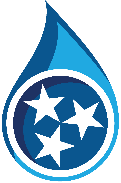 	PO Box 69  Adams, TN 37010  (615) 696-0667Water User’s AgreementService Address:   _________________________________________________________________________Application Date:  _______/_______/_______I, ________________________________________, (henceforth Customer) hereby make application to the West Robertson Water Authority (henceforth WRWA) for water service. In consideration of the WRWA providing water service to me, I agree:To pay the required meter fee of $75.00 and other applicable charges as required by the WRWA. This fee is non-refundable and non-transferable.To maintain at my expense all necessary service lines, plumbing and fixtures from the meter (point of delivery) to the point of use.To pay all monthly charges for water service. I understand that regardless of whether or not I have consumed any water, I will still be required to pay the monthly minimum charge established by the WRWA I further understand that if I do not receive a statement of current monthly charges, it is my responsibility to contact the WRWA during normal business hours to arrange payment and the fact that I have not received a water statement does not waive my responsibility to pay those charges or any late assessments or service charges that result for my failure to remit the proper payment when it is due.I understand that I am responsible for any water accounted for by the water meter and any damage and/or tampering that occurs on this meter.That the metered service connection is for the sole use of the Customer. The Customer shall not permit the extension of service for the purpose of transferring water from one property to another, from one point of use to another, nor share, resell, or sub-meter water to any other person or entity; no more than one residence per meter allowed by Tennessee state law.To properly notify the WRWA when I change my mailing address and/or contact information.I will not in any way hinder the ability of the WRWA to access the water meter or any other WRWA infrastructure on my property. This includes, but not limited to; fences, obstructions, allowing unleashed animals near the water meter.That representatives of the WRWA shall have the right to enter the Customers property in order to: read meters, inspect for leaks, and to perform other duties necessary for the proper maintenance and operation of service, or to remove meters and equipment upon the discontinuance of service by the Customer of the WRWA or for evidence of tampering.The WRWA shall make every reasonable effort to supply continuous, uninterrupted service. However, it shall have the right to interrupt service for the purpose of making repairs, connections, extensions, or for other necessary work. Efforts will be made to notify customers who may be affected by such interruptions. The WRWA will not accept responsibility for losses which might occur due to interruptions of service caused by storms, floods, or other causes beyond its control. That a guarantee of an uninterrupted supply of water cannot be granted by any water utility including the WRWA and that if my residence or business requires a continuous supply, then it is my responsibility to install at my expense the necessary equipment to provide an alternate water supply. I further understand that I am required by law to notify the WRWA of my intention to connect an alternate supply and that the WRWA is required by law to inspect the supply to ensure that I have included the required backflow devices to prevent possible contamination to the WRWA’s potable water supply.Accounts locked for non-payment will require a $50.00 reconnection fee before service will be reactivated. A tampering fee will be charged to the Customer if the lock, meter, angle valve, or any part of WRWA’s infrastructure is tampered with._______________________________________		_______________________________________Applicant						WRWA Representative_______________________________________                  _______________________________________                                                                 Phone Number				                 Date